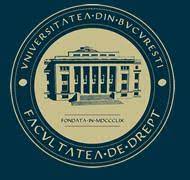 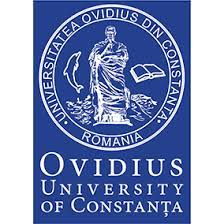 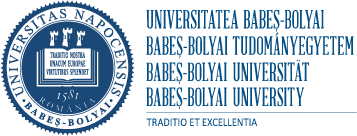 Universitatea din București                               Universitatea  „Ovidius”  Constanța          Universitatea „Babeș-Bolyai” Cluj-NapocaA-III-a Conferenza Internazionale di Scienze Forense„EMILIAN STANCU”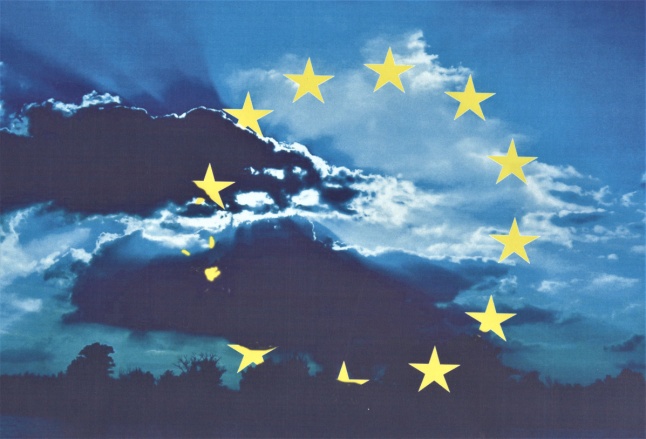 -PROBLEMI ATTUALI DELLA CRIMINALISTICA E DELL’AMBIENTE-CONSTANȚA 16-17 Maggio 2024UNIVERSITATEA OVIDIUS DIN CONSTANTA, aleea Universității nr.1, Corp A, et.1, Sala Senatului PRIMO ANNUNCIOORGANIZATORI:Facoltà di Giurisprudenza, Universitatea din București, Facoltà di Giurisprudenza „OVIDIUS”  CONSTANTA    Facoltà di Giurisprudenza  „Babeș-Bolyai” Cluj-Napoca,                              Facoltà di Giurisprudenza ”A.I. Cuza” IașiCOMITATO ORGANIZZATIVOPRESIDENTE Conf. univ. dott. Petruț Ciobanu, Universita di BucureștiVICEPRESIDENTI, Prof.univ.dott Vasile Drăghici Facoltà di Giurisprudenza Universita  „OVIDIUS”  CONSTANTA Conf. univ. dott. habil. Sorin Alămoreanu, Universita „Babeș-Bolyai” Cluj-Napoca, MEMBRI Prof.univ.dr. habil Adrian Stoica, Universitatea  „OVIDIUS”  CONSTANTA Facoltà di GiurisprudenzaConf. univ. dr. Mariana Mitra Niță, Universitatea  „OVIDIUS”  CONSTANTA Facoltà di GiurisprudenzaLect.univ.dott. Zafer Sadîc, Universitatea  „OVIDIUS”  CONSTANTA Facoltà di Giurisprudenza Conf. univ. dott. Cristian Miheş Universitatea din ORADEAConf. univ. dott. Sandra Grădinaru Universitatea „ Alexandru Ioan Cuza” Iași Avv. Elena Eliza HodanConf. univ. dott. Ivan Toronciuk – Universita Nazionale Iuri Fedkovici Cernăuti UcrainaDott. Ștefan Gigi Valentin – Vice Procuratore della procura presso la Corte d’Appello ConstanțaLect. univ. dott. Ancuţa Elena Franț Universitatea „ Alexandru Iona Cuza” Iași Assoc.prof.dott. Rafal Ciesla University of  WROCLAW, POLANDLect.univ.dott Manole Bogdan Universitatea”1 Decembrie 1918” Alba Iulia, Facultatea de DreptLect.univ.dott. Klima Pavel – Universita Metropolitana di Praga – Dipartimento di DirittoRep. CecaCOMITATO SCIENTIFICO: Presidente:  Conf.univ.dott. Bogdan Bulai , Universitatea din BucureștiProf.univ.dott. Vasile Drăghici,  Universitatea  „OVIDIUS”  CONSTANTA Facoltà di GiurisprudenzaConf. univ. dott. Petruț Ciobanu, Universitatea din BucureștiProf.univ.dott. Maciej Szostak University of  WROCLAW, POLANDProf.univ.dott. Valentin Iftenie INML „Mina Minovici” Bucuresti Prof.univ.dott Rafal Ciesla, Faculty of Law, University of WROCLAW, POLANDProf.univ.dott. Marek Lesniak, University of Upper Silesia, KATOWICE, POLAND Dr. Olga Cataragă  Direttrice CNEJ ChisinauConf. univ. dott. Ivan Toronciuk – Università Nazionale Iuri Fedkovici Cernăuti UcrainaPARTENERI :Faculty of Law, Economy & Administration, University of  WROCLAW, POLAND Universitatea din ORADEA, , Facoltà di GiurisprudenzaCentro Nazionale delle Perizie Giudiziarie Chișinău, Rep. MoldovaAssociazione per le Scienze Forensi, TimişoaraUniversità Nazionale Iuri Fedkovici Cernăuti UcrainaLa Procura presso la Corte d’Appello di ConstanțaUniversità Metropolitana di Praga – Dipartimento di Diritto Rep. CecaLINGUE PREFERITE: ROMENO, INGLESE, ITALIANO SEGRETERIA TECNICA:Esperto Forense Lucian PetricăDrd. Bianca Ureche Drd. Silviu Predescu Avv. Debora RujaL’ISCRIZIONE SI POTRA FARE FINO AL 16 APRILE 2024 AL SEGUENTE INDIRIZZO E-MAIL conferintadecriminalistica@yahoo.com. Si prega di comunicare le date (arrivo/ partenze)  e mezzi * aereo, ryc. ) in modo di organizzare trasporto da / per l’aerpporto.  .Numero stimato di partecipanti: 80 persone. Si studia una variante on-line della conferenza.Gli studenti sono esonerati dalla tassa di partecipazione, per poter beneficiare di questo esonero dovranno presentare un documento che attesti il loro status di studente.PERSONE DI CONTATTO:Dr. Petruț Ciobanu tel . 0722 822 119, e-mail: petrut.ciobanu@drept.unibuc.ro oppure conferintadecriminalistica@yahoo.com  Dr. Sorin Alamoreanu tel.0722777435, e-mail sorinalamoreanu@yahoo.com PROGRAMMA PROPOSTO15 MAGGIO 2024 Arrivo dei participanti16 MAGGIO 2024  ore 9.00  Aula Universității „Ovidius „ Constanță Iscrizione dei partecipanti9,30-10,00 Apertura della Conferenza MESSAGGI ....10,00-11,30 Lavori in plenaria  11,30-12,00 RILASCIO DEI DIPLOMI HONORIS CAUSA Coffe Break 12,00-14,00 Lavori in plenaria14,00-15,00 Pausa pranzo 15,00-17,00 Lavori in plenaria e dibattiti.18,00-22,00 Cena Collegiale 17  MAGGIO 20249,00-11,00 Lavori in plenaria  11,-11,30  Coffe break  11,30-13,00 Lavori in plenaria13,00-15, 00 Dibattimento . Rilascio dei diplomi . Chiusura della ConferenzaPartecipazione alla cena collegiale (FACOLTATIVA):  L’OPZIONE SARA FORMULATA  ALL’ISCRIZIONE .